УЧЕБНО – ТРЕНИРОВОЧНЫЕ ЗАДАНИЯ ДЛЯ ПОДГОТОВКИК ЕГЭ ПО ХИМИИ.Тренировочный вариант состоит из двух частей, включающих себя 35 заданий. Часть 1 содержит 29 заданий с кратким ответом. Часть 2 содержит 6 заданий с развернутым ответом.Ответом к заданиям части 1 является последовательность цифр. Задания части 2 ( 30 -35 ) требуют полного ответа. Часть 1.1. Определите, атомы каких из указанных элементов не имеют в основном состоянии неспаренных электронов.1) 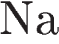 2) 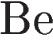 3) 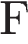 4) 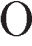 5) 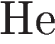 Запишите в поле ответа номера выбранных элементов в порядке возрастания.2. Выберите три элемента, которые в периодической системе находятся в одном периоде, и расположите эти элементы в порядке увеличения радиуса атома.1) 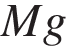 2) 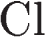 3) 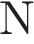 4) 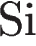 5) Запишите в поле ответа номера выбранных элементов в нужной последовательности.3. Выберите два элемента, высшая степень окисления которых равна +1.1) 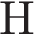 2) 3) 4) 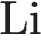 5) 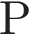 Запишите в поле ответа номера выбранных элементов.4. Из предложенного перечня выберите два вещества, в которых между молекулами образуются водородные связи.1) уксусная кислота2) фтороводород3) углекислый газ4) ацетилен5) сероводородная кислотаЗапишите в поле ответа номера выбранных веществ.5. Установите соответствие между формулой вещества и классом/группой, к которому(-ой) это вещество принадлежитЗапишите в таблицу выбранные цифры под соответствующими буквами.6. Из предложенного перечня выберите две пары веществ, с каждым из которых взаимодействует оксид алюминия.1) 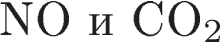 2) 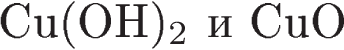 3) 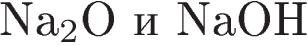 4) 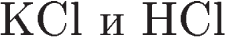 5) 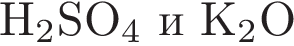 Запишите в поле ответа номера выбранных веществ.7. В пробирку с раствором соли Х добавили несколько кусочков металла Y. В результате реакции наблюдали растворение кусочков металла Y и выделение другого металла.Из предложенного перечня выберите вещества X и Y, которые могут вступать в описанную реакцию.1) 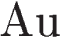 2) 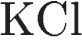 3) 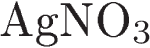 4) 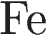 5) 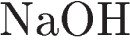 Запишите в ответ цифры, расположив их в порядке, соответствующем буквам:8. Установите соответствие между исходными веществами и основным продуктом их взаимодействия: к каждой позиции, обозначенной буквой, подберите соответствующую позицию, обозначенную цифрой.Запишите в ответ цифры, расположив их в порядке, соответствующем буквам:9. Установите соответствие между формулой вещества и реагентами, с каждым из которых оно может взаимодействовать: к каждой позиции, обозначенной буквой, подберите соответствующую позицию, обозначенную цифрой.Запишите в ответ цифры, расположив их в порядке, соответствующем буквам:10. Задана следующая схема превращений веществ: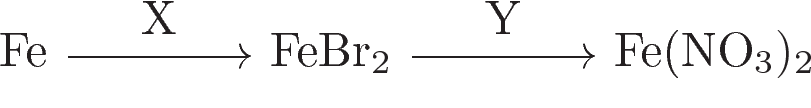 Определите, какие из указанных веществ являются веществами X и Y.1) 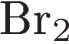 2) 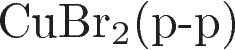 3) 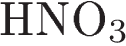 4) 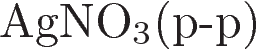 5) 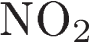 Запишите в ответ цифры, расположив их в порядке, соответствующем буквам:11. Установите соответствие между названием вещества и его молекулярной формулой: к каждой позиции, обозначенной буквой, подберите соответствующую позицию, обозначенную цифрой.Запишите в ответ цифры, расположив их в порядке, соответствующем буквам:12. Из предложенного перечня выберите две пары веществ, в каждой из которых вещества являются геометрическими изомерами.1) 2-метилбутан и 2,2-диметилпропан2) цис-пентен-2 и транс-пентен-23) пентадиен-1,2 и пентадиен-1,34) цис-1,2-дихлорэтилен и транс-1,2-дихлорэтилен5) бутанол-1 и бутанол-2Запишите в поле ответа номера выбранных пар веществ.13. Из предложенного перечня выберите два вещества, с которыми взаимодействует пентан.1) хлор на свету2) раствор 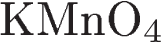 3) бром на свету4) бромная вода5) раствор 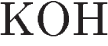 Запишите в поле ответа номера выбранных веществ.14. Из предложенного перечня выберите два вещества, которые могут реагировать с каждым из веществ: .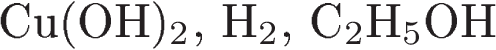 1) этаналь2) этанол3) фенол4) глицерин5) пропанальЗапишите в поле ответа номера выбранных веществ.15. Из предложенного перечня выберите два вещества, из которых можно получить в одну стадию метиламин.1) нитрометан2) триметиламин3) аминопропионовая кислота4) нитрат метиламмония5) этиламинЗапишите в поле ответа номера выбранных веществ.16. Установите соответствие между формулой углеводорода и формулой органического продукта, который преимущественно образуется при взаимодействии углеводорода с водой (в присутствии необходимого катализатора): к каждой позиции, обозначенной буквой, подберите соответствующую позицию, обозначенную цифрой.Запишите в ответ цифры, расположив их в порядке, соответствующем буквам.17. Установите соответствие между реагирующими веществами и органическим веществом, которое является продуктом реакции: к каждой позиции, обозначенной буквой, подберите соответствующую позицию, обозначенную цифрой.Запишите в ответ цифры, расположив их в порядке, соответствующем буквам.18. Задана следующая схема превращений веществ: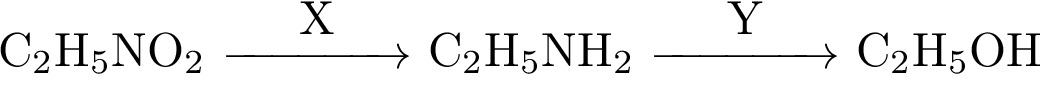 Определите, какие из указанных веществ являются веществами X и Y.1) 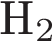 2) 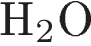 3) 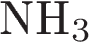 4) 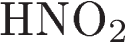 5) Запишите в таблицу номера выбранных веществ под соответствующими буквами.19. Из предложенного перечня выберите две реакции, которые соответствуют хлорированию бензола на свету.1) замещения2) присоединения3) обмена4) разложения5) гетерогеннаяЗапишите в поле ответа номера выбранных реакций.20. Из предложенного перечня внешних воздействий выберите два воздействия, которые приводят к уменьшению скорости реакции между железом и раствором соляной кислоты.1) понижение температуры2) повышение температуры3) разбавление кислоты4) увеличение концентрации кислоты5) размельчение железаЗапишите в поле ответа номера выбранных внешних воздействий.21. Установите соответствие между уравнением реакции и свойством, которое проявляет элемент кислород в этой реакции.Запишите в ответ цифры, расположив их в порядке, соответствующем буквам:22. Установите соответствие между формулой вещества и продуктом, образующимся на инертном аноде при электролизе его водного раствора: к каждой позиции, обозначенной буквой, подберите соответствующую позицию, обозначенную цифрой.Запишите в ответ цифры, расположив их в порядке, соответствующем буквам:23. Установите соответствие между названием соли и отношением ее к гидролизу: к каждой позиции, обозначенной буквой, подберите соответствующую позицию, обозначенную цифрой.Запишите в ответ цифры, расположив их в порядке, соответствующем буквам:24. Установите соответствие между уравнением химической реакции и направлением смещения химического равновесия при добавлении в систему водорода.Запишите в таблицу выбранные цифры под соответствующими буквами.25. Установите соответствие между формулами веществ и реагентом, с помощью которого их можно различить: к каждой позиции, обозначенной буквой, подберите соответствующую позицию, обозначенную цифрой.Запишите в ответ цифры, расположив их в порядке, соответствующем буквам:26. Установите соответствие между смесью и способом её разделения: к каждой позиции, обозначенной буквой, подберите соответствующую позицию, обозначенную цифрой.Запишите в ответ цифры, расположив их в порядке, соответствующем буквам:27. Вычислите массу воды, которую надо добавить к 200 г 63%-й азотной кислоты, чтобы получить 15%-ю кислоту. Ответ дайте в граммах с точностью до целых.28. При растворении углерода в концентрированной азотной кислоте образовалась смесь газов общим объёмом 20 л. Сколько литров оксида азота(IV) содержится в этой смеси? Ответ приведите в виде целого числа.29. Вычислите объём газа (н. у.), который выделится при растворении 28,0 г железа в соляной кислоте. Ответ укажите в литрах с точностью до десятых.Часть 2.30. Для выполнения задания используйте следующий перечень веществ: перманганат калия, сульфат марганца (II), карбонат калия, хлорид натрия, сульфат натрия. Допустимо использование водных растворов веществ.Из предложенного перечня веществ выберите вещества, между которыми возможна окислительно-восстановительная реакция, и запишите уравнение этой реакции. Составьте электронный баланс, укажите окислитель и восстановитель.31. Для выполнения задания используйте следующий перечень веществ: перманганат калия, сульфат марганца (II), карбонат калия, хлорид натрия, сульфат натрия. Допустимо использование водных растворов веществ.Из предложенного перечня веществ выберите вещества, между которыми возможна реакция ионного обмена. Запишите молекулярное, полное и сокращённое ионное уравнения этой реакции.32. Медь растворили в концентрированной азотной кислоте. К полученному раствору добавили избыток раствора аммиака, наблюдая сначала образование осадка, а затем — его полное растворение. Полученный раствор обработали избытком соляной кислоты.Запишите уравнения описанных реакций.33. Напишите уравнения реакций, с помощью которых можно осуществить следующие превращения:В уравнениях приведите структурные формулы органических веществ.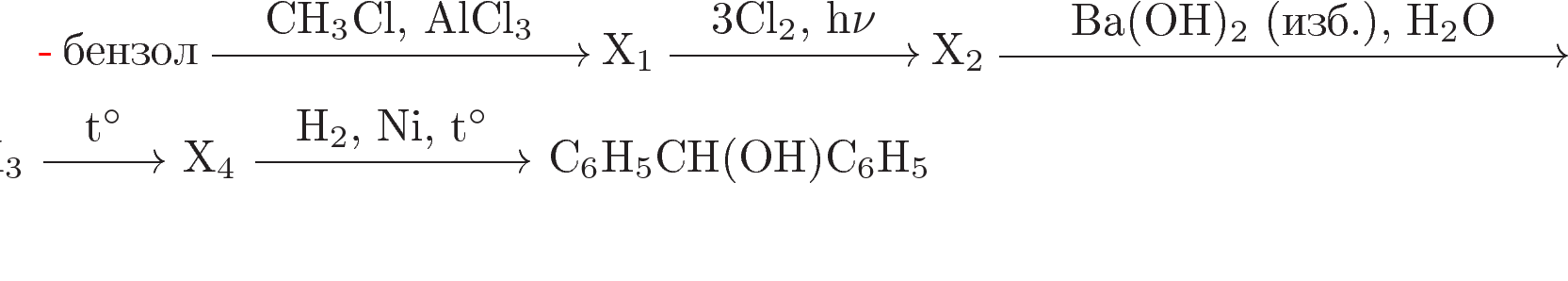 Примечание. Допустимо использование структурных формул разного вида (развёрнутой, сокращённой, скелетной), однозначно отражающих порядок связи атомов и взаимное расположение заместителей и функциональных групп в молекуле органического вещества.34. Определите массовые доли (в %) сульфата железа (II) и сульфида алюминия в смеси, если при обработке 25 г этой смеси водой выделился газ, который полностью прореагировал с 960 г 5 %-ного раствора сульфата меди.35. При сжигании паров углеводорода было получено 20,16 л (н. у.) углекислого газа и 7,2 г воды. При окислении углеводорода горячим подкисленным раствором перманганата калия образуется терефталевая (бензол-1,4-дикарбоновая) кислота. Определите молекулярную формулу углеводорода и установите его структуру. Напишите уравнение описанной реакции с перманганатом калия.Ключи: 1-29Задание 30 
Решение.Запишем уравнение реакции:Составим электронный баланс:Марганец в степени окисления +2 является восстановителем. Марганец в степени окисления +7 — окислителем.Задание 31 

Решение.Вариант ответа:Задание 32Медь растворили в концентрированной азотной кислоте. К полученному раствору добавили избыток раствора аммиака, наблюдая сначала образование осадка, а затем — его полное растворение. Полученный раствор обработали избытком соляной кислоты.Запишите уравнения описанных реакций.

Решение.Элементы ответа:Написаны четыре уравнения возможных реакций между указанными веществами:Задание 33 Напишите уравнения реакций, с помощью которых можно осуществить следующие превращения:В уравнениях приведите структурные формулы органических веществ.

Решение.Вариант ответа.Написаны пять уравнений реакций, соответствующих схеме превращения:1.       2.       3. 4. 5.Задание 34 Определите массовые доли (в %) сульфата железа (II) и сульфида алюминия в смеси, если при обработке 25 г этой смеси водой выделился газ, который полностью прореагировал с 960 г 5 %-ного раствора сульфата меди.
Решение.Составим уравнения реакций:Рассчитаем количество вещества сероводорода:Рассчитаем количество вещества и массу сульфида алюминия исульфата железа(II): Определим массовые доли сульфата железа (II) и сульфида алюминия в исходной смеси:Задание 35 При сжигании паров углеводорода было получено 20,16 л (н. у.) углекислого газа и 7,2 г воды. При окислении углеводорода горячим подкисленным раствором перманганата калия образуется терефталевая (бензол-1,4-дикарбоновая) кислота. Определите молекулярную формулу углеводорода и установите его структуру. Напишите уравнение описанной реакции с перманганатом калия.

Решение.Вариант ответа:1) Найдены количества углекислого газа и воды:2) Определена молекулярная формула углеводорода.Из условия следует, что углеводород – ароматический и содержит одно бензольное кольцо, следовательно, простейшая формула   совпадает с молекулярной формулой.3) Изображена структурная формула.До терефталевой кислоты окисляется ароматический углеводород, имеющий две боковые цепи в пара - положении относительно друг друга. Подсчет атомов водорода приводит к выводу о том, что в одной из цепей – тройная связь.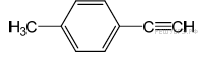 4) Написано уравнение реакции с перманганатом калия: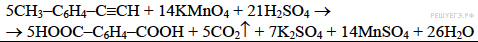 ФОРМУЛА ВЕЩЕСТВАКЛАСС/ГРУППАА) 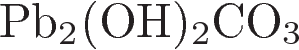 Б) В) 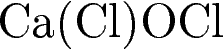 1) средняя соль2) основная соль3) кислая соль4) смешанная сольАБВXYФОРМУЛЫ ВЕЩЕСТВПРОДУКТ ВЗАИМОДЕЙСТВИЯА)  (водн. р-р)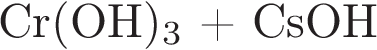 Б) 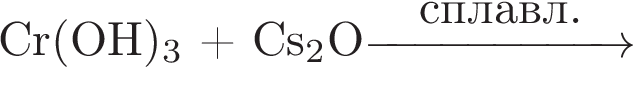 В) 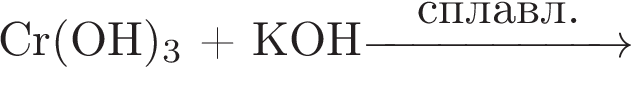 Г) 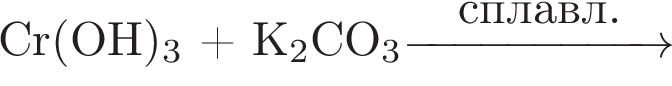 1) 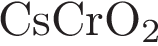 2) 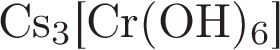 3) 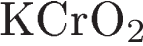 4) 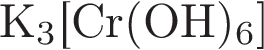 AБВГФОРМУЛА ВЕЩЕСТВАРЕАГЕНТЫА) 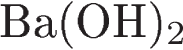 Б) В) 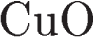 Г) 1) 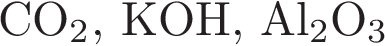 2) 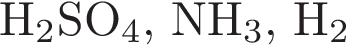 3) 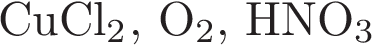 4) 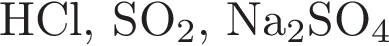 5) 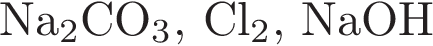 АБВГXYНАЗВАНИЕ ВЕЩЕСТВАМОЛЕКУЛЯРНАЯ ФОРМУЛАА) глицеринБ) пропановая кислотаВ) ацетон1) 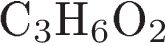 2) 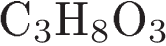 3) 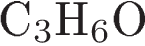 4) 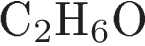 АБВФОРМУЛА УГЛЕВОДОРОДАФОРМУЛА ПРОДУКТА ВЗАИМОДЕЙСТВИЯ С ВОДОЙА) 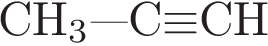 Б) 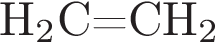 В) 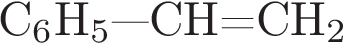 Г) 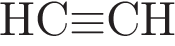 1) 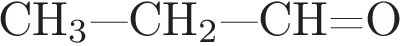 2) 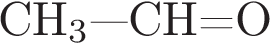 3) 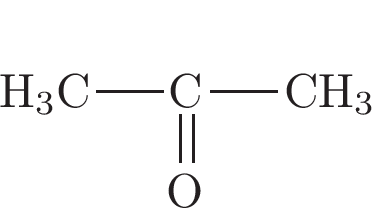 4) 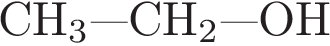 5) 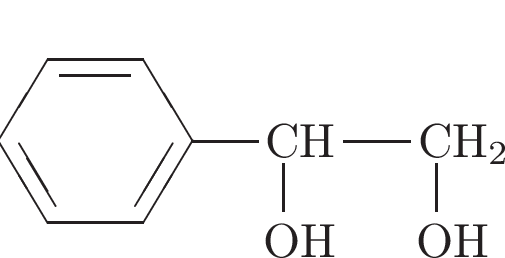 6) 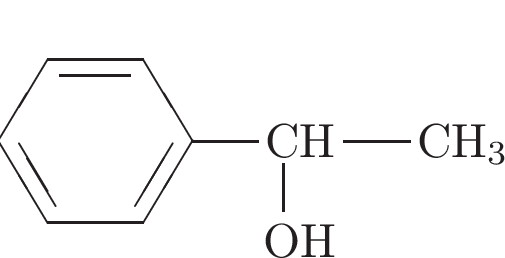 АБВГРЕАГИРУЮШИЕ ВЕЩЕСТВАПРОДУКТ РЕАКЦИИA) 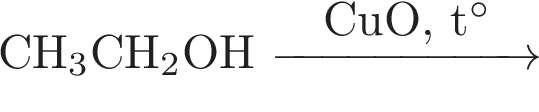 Б) 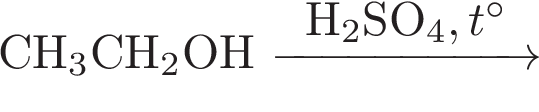 В) 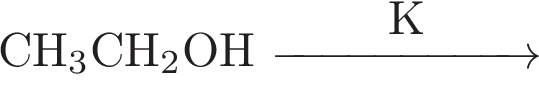 Г) 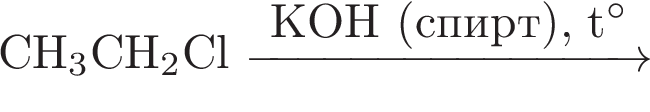 1) 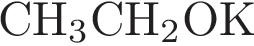 2) 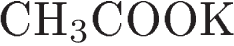 3) 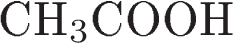 4) 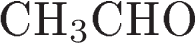 5) 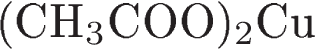 6) 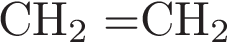 АБВГXYУРАВНЕНИЕ РЕАКЦИИСВОЙСТВО КИСЛОРОДАA) 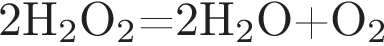 Б) 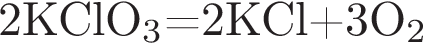 В) 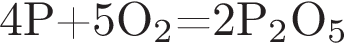 Г) 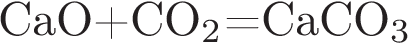 1) является окислителем2) является восстановителем3) является и окислителем, и восстановителем4) не изменяет степень окисленияАБВГФОРМУЛА ВЕЩЕСТВАПРОДУКТ НА АНОДЕА) 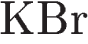 Б) 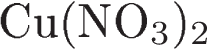 В) 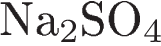 Г) 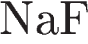 1) 2) 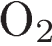 3) 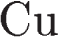 4) 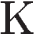 5) 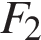 6) АБВГНАЗВАНИЕ СОЛИОТНОШЕНИЕ К ГИДРОЛИЗУA) стеарат натрияБ) фосфат аммонияB) сульфид натрияГ) сульфат бериллия1) гидролиз по катиону2) гидролиз по аниону3) гидролиз по катиону и аниону4) гидролизу не подвергаетсяAБВГУРАВНЕНИЕ РЕАКЦИИНАПРАВЛЕНИЕ СМЕЩЕНИЯХИМИЧЕСКОГО РАВНОВЕСИЯА) 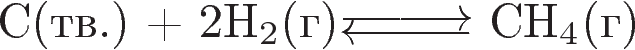 Б) 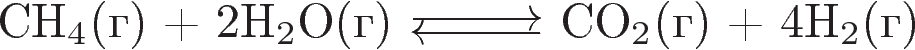 В) 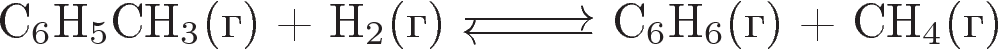 Г) 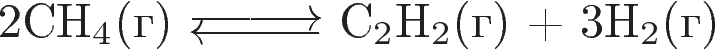 1) смещается в направлении прямой реакции2) смещается в направлении обратной реакции3) практически не смещаетсяАБВГФОРМУЛЫ ВЕЩЕСТВРЕАГЕНТА)  и 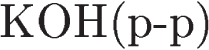 Б)  и 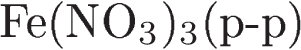 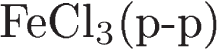 В)  и 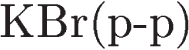 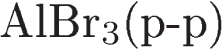 Г)  и 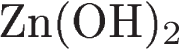 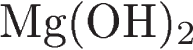 1) 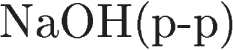 2) 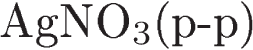 3) 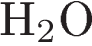 4) 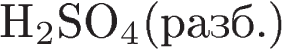 5) 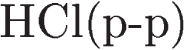 AБВГСМЕСЬСПОСОБ РАЗДЕЛЕНИЯА) хлорид натрия и полиэтиленБ) жидкий азот и кислородВ) сульфат бария и хлорид калияГ) ацетон и изопропанол1) фракционной перегонкой2) обработка водой3) декантацией4) охлаждением5) с помощью магнитаAБВГНомер задания        Ответ12522413144125214635734821339452310241121312241313141515141634621746161814192520132132142262222323212412122522112621212764028162911,2Критерии оценивания выполнения заданияБаллыОтвет правильный и полный, содержит следующие элементы:— выбраны вещества, и записано уравнение окислительно-восстановительной реакции;— составлен электронный баланс, указаны окислитель и восстановитель2Правильно записан один элемент ответа1Все элементы ответа записаны неверно0Максимальный балл2Критерии оценивания выполнения заданияБаллыОтвет правильный и полный, содержит следующие элементы:— выбраны вещества, и записано молекулярное уравнение реакции ионного обмена;— записаны полное и сокращенное ионное уравнения реакций2Правильно записан один элемент ответа1Все элементы ответа записаны неверно0Максимальный балл2Критерии оценивания выполнения заданияБаллыПравильно записаны 4 уравнения реакций4Правильно записаны 3 уравнения реакций3Правильно записаны 2 уравнения реакций2Правильно записано 1 уравнение реакции1Все уравнения реакций записаны неверно0Максимальный балл4Критерии оценивания выполнения заданияБаллыПравильно записаны 5 уравнений реакций5Правильно записаны 4 уравнения реакций4Правильно записаны 3 уравнения реакций3Правильно записаны 2 уравнения реакций2Правильно записано 1 уравнение реакции1Все элементы ответа записаны неверно0Максимальный балл5Критерии оценивания выполнения заданияБаллыОтвет правильный и полный, содержит все названные выше элементы4В ответе допущена ошибка в одном из названных выше элементов3В ответе допущены ошибки в двух из названных выше элементов2В ответе допущены ошибки в трёх из названных выше элементов1Все элементы ответа записаны неверно0Максимальный балл4Критерии оценивания выполнения заданияБаллыОтвет правильный и полный, содержит все названные выше элементы.4Допущена ошибка в одном из названных выше элементов ответа.3Допущены ошибки в двух из названных выше элементов ответа.2Допущены ошибки в трёх из названных выше элементов ответа.1Все элементы ответа записаны неверно.0Максимальный балл4